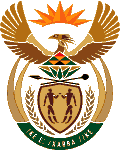 MINISTRY OF ENERGYREPUBLIC OF SOUTH AFRICAPRIVATE BAG x 96, PRETORIA, 0001, Tel (012) 406 7658PRIVATE BAG x 9111, CAPE TOWN, 8000 (021) 469 6412, Fax (021) 465 5980Enquiries: Malusi.ndlovu@energy.gov.za365.	Dr M J Cardo (DA) to ask the Minister of Energy:With reference to President Jacob G Zuma’s undertaking in his State of the Nation Address delivered on 12 February 2015, that the Government will set aside 30% of appropriate categories of state procurement for purchasing from Small, Medium and Micro-sized Enterprises (SMMEs), co-operatives, as well as township and rural enterprises, what percentage of the total procurement of (a) her department and (b) every entity reporting to her went to (i) SMMEs and (ii) co-operatives from 1 April 2015 up to the latest specified date for which information is available?	NW377E		Reply: 	The Department does support SMMEs, Co-operatives, as well as Township and rural enterprises through their procurement spent.The procurement spent for SOEs was mainly on SMMEs and they are detailed below as follows.EntityReportNNR15% of  R51 million   total Expenditure year to date on goods & servicesSANEDIR3,313770.00 being 19% of total cash and accrued operating expensesCEFR 3,847,260,039.37 spent on BBEE including SMME (CEF Group does not report specifically on SMMEs and Co-operatives or categories these suppliers separate from the BEE spend.NECSA37% of the total procurement spend (R 86 million) was spent on Qualifying Small Enterprises  (QSEs= Annual revenue of less than 10 million25% of the total procurement spend  ( R 58 million ) was spent on Exempt Micro Enterprises (EME=Annual revenue of less that R 50 million ) NB: In terms of the BBBEE Act, SMME’s are now referred to as QSEs and EMEs.NERSAMore than 40% of R60 million (NERSA’s procurement spend for 2015/16) went to service providers with a BBBEE Level 3 and above.NRWDINRWDI is not yet operational; this is not applicable to the Institute.